Załącznik nr 1Warunki taryfowe oferty „Bilet specjalny Gubin – Cottbus /                    Sonderfahrkarte Gubin – Cottbus”(obowiązują od 11 czerwca 2023  r.)ZasadyObowiązują:Porozumienie w sprawie honorowania i sprzedaży dokumentów przewozowych Taryfy Związku Transportowego Berlin-Brandenburgia (VBB) przez POLREGIO S.A. (cz. E), Postanowienia Regulaminu przewozu (RPR),jeśli nie wynika inaczej z poniższych ustaleń.Okres ważnościOferta „Bilet specjalny Gubin - Cottbus” zostaje wprowadzona na czas nieokreślony.3. Bilety3.1 	Na odcinek Gubin - Cottbus wydaje się bilet specjalny w jedną stronę z opłatą zryczałtowaną za przejazd jednej osoby.3.2	Oferta „Bilet specjalny Gubin – Cottbus” nie przewiduje biletów ulgowych. 3.3	Dzieci do 6 lat w towarzystwie dorosłego podróżują nieodpłatnie, bez biletu. 3.4	Bilet specjalny uprawnia do jednorazowego przejazdu w dniu oznaczonym na bilecie w pociągach POLREGIO S.A. na odcinku Gubin – Cottbus .Bilet specjalny wydaje się:w pociągach POLREGIO S.A. przez konduktorów z terminali mobilnych, oraz w kasach biletowych w Polsce.Na bilecie wydawanym przez POLREGIO dopuszcza się możliwość odprawy maksymalnie 6 osób.Na biletach zamieszczony jest wypis „Bilet specjalny Gubin – Cottbus / Sonderfahrkarte  Gubin-Cottbus ” (oferty nr 991 i 992). Bilety można nabyć w kasach biletowych w przedsprzedaży do 30 dni naprzód, natomiast w pociągu wyłącznie w dniu wyjazdu. Opłaty za przewóz osób oraz psów4.1 Wydaje się bilet specjalny z opłatą zryczałtowaną w wysokości 34,40 PLN/ 8,60 EUR za jeden przejazd na odcinku Gubin – Cottbus. Bilet specjalny jest ważny tylko pociągach POLREGIO uruchamianych na trasie Zielona Góra – Cottbus. Zmiana umowy przewozuW ramach oferty zmiana umowy przewozu może dotyczyć terminu wyjazdu.Ochrona przed nadużyciamiPodczas kontroli biletów w pociągu obsługa zamieszcza na bilecie odcisk znakownika. Inne:W sprawach nieuregulowanych w niniejszych warunkach stosuje się odpowiednie postanowienia Regulaminu przewozu (RPR) i Taryfy przewozowej (TPR), dostępnych na stronie www.polregio.pl. Wydawanie biletówBilety specjalne wydawane są w kasach (elektronicznie) i w pociągach z terminali mobilnych:- oferta 991 – „Bilet specjalny Polska – Niemcy” (ważny w relacji Gubin – Cottbus), - oferta 992 - „Bilet graniczny Polska – Niemcy” (ważny w relacji Cottbus - Gubin).Przykładowe wzory biletów granicznych 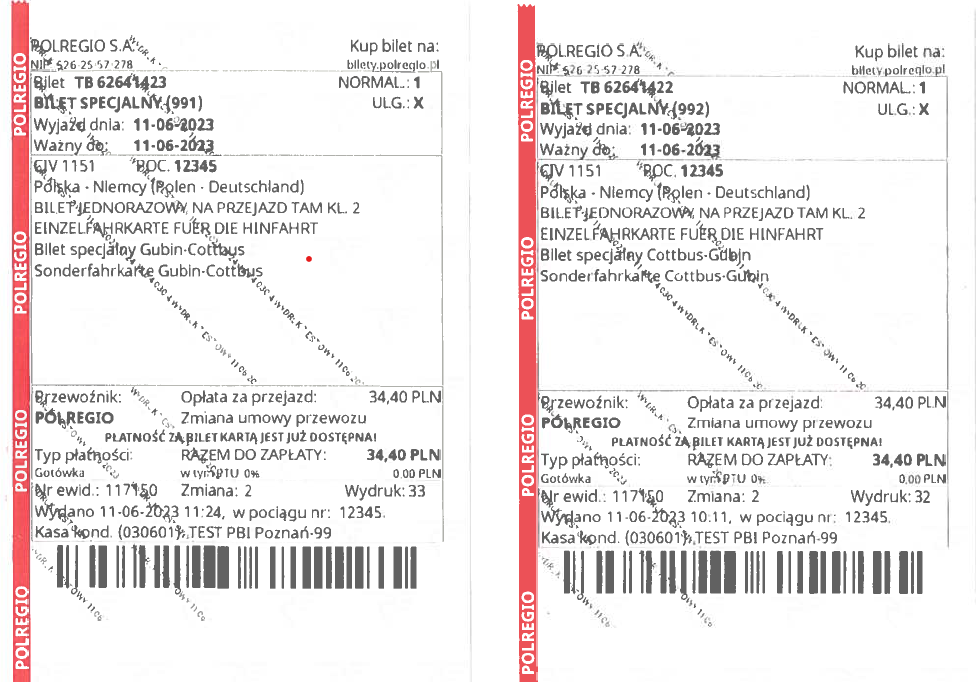 of. 991 Gubin – Cottbus = 34,40 PLN/8,60 €of. 992 Cottbus – Gubin = 34,40 PLN/8,60 €